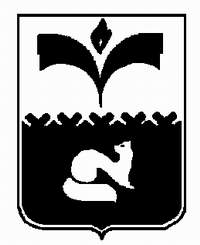 ДУМА ГОРОДА ПОКАЧИХанты-Мансийский автономный округ - ЮграРЕШЕНИЕОт 27.03. 2013			                                    № 22О внесении изменений в Положение о порядке и сроках предоставления, утверждения и опубликованияотчетов органов местного самоуправления, утвержденноерешением  Думы города Покачи от 19.10.2011 № 62	Рассмотрев проект решения Думы «О внесении изменений в Положение о порядке и сроках предоставления, утверждения и опубликования отчетов органов местного самоуправления, утвержденное  решением  Думы города Покачи от 19.10.2011 № 62»  в соответствии со статьей 47 Устава города Покачи, Дума города ПокачиРЕШИЛА:1. Внести изменения в статью 10 Положения о порядке и сроках предоставления, утверждения и опубликования отчетов органов местного самоуправления», утвержденное  решением  Думы города Покачи от 19.10.2011 № 62 (газета «Покачевский вестник» № 39 от 07.10.2011) исключив слова: «Отчет о деятельности контрольно-счетной палаты города за год является составной частью отчета о деятельности Думы города».	2. Настоящее решение вступает в силу после официального опубликования. 	3. Опубликовать настоящее решение в газете «Покачевский вестник».	4. Контроль за выполнением решения возложить на председателя Думы города Покачи Н.В. Борисову.Глава города Р.З. Халиуллин_________________________Председатель Думы города Н.В. Борисова ___________________________